Lauku partnerība “Lielupe”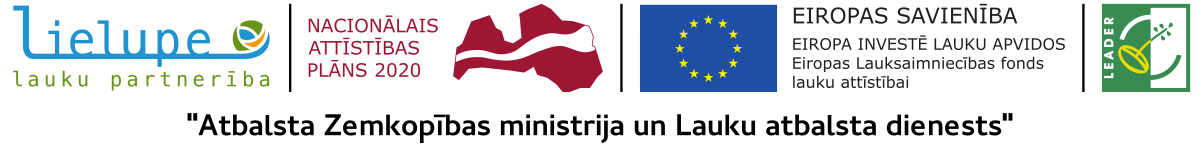 Sabiedrības virzīta vietējās attīstības stratēģija Jelgavas un Ozolnieku novadiem 2014.-2022. gadamAtbalsta pretendenta pašnovērtējums saskaņā ar projektu vērtēšanas kritērijiemM1 VIETĒJĀ EKONOMIKA/R1 Atbalsts nelauksaimnieciskās uzņēmējdarbības, t.sk. lauksaimniecības produktu pārstrādes, lauku tūrisma un amatniecības attīstībai * punkti tiek piešķirti papildu, ja uz konkrēto projektu neattiecās neviens novērtējums, tad projektam tiek piešķirti 0 punkti.Minimālais punktu skaits lēmuma pieņemšanai par projekta apstiprināšanu ir 16 punkti.KritērijsNovērtējumsPunktu skaits un skaidrojumsAtsauce uz veidlapu 19.2.1.Atbalsta pretendenta vērtējumsAtbalsta pretendenta vērtējumsKritērijsNovērtējumsPunktu skaits un skaidrojumsAtsauce uz veidlapu 19.2.1.Vērtējums/ punktu skaitsPamatojums vērtējumam/punktu skaitam1. Administratīvās atbilstība. Projekts ir atbilstošs SVVA stratēģijas rīcības plānā noteiktajai rīcībai, LAP 2014.-2020. gadam 19.2. pasākumam un 19.2.1. apakšaktivitātei un Ministru kabineta 13.10.2015. noteikumiem Nr. 590. Atbilst/NeatbilstProjektu iesniegumi, kuri šajā kritērijā saņem vērtējumu „Neatbilst” tālāk netiek vērtēti.Projekta iesniegums kopumā2. Saimnieciskās darbības ilgums projekta īstenošanas nozarē vai blakusnozarē.Nav dibināts/darbojas līdz 12 mēnešiem2 punktiA.1.2. Saimnieciskās darbības ilgums projekta īstenošanas nozarē vai blakusnozarē.Virs 12 mēnešiem līdz 36 mēnešiem1 punktsA.1.2. Saimnieciskās darbības ilgums projekta īstenošanas nozarē vai blakusnozarē.Virs 36 mēnešiem0 punktiA.1.3. Saņemtais publiskā finansējuma apmērs un publicitātes nodrošināšana SVVA stratēģijas 2014-2020 ietvaros.Līdz 20 000 eiro2 punktiA.1. VRG datu bāze3. Saņemtais publiskā finansējuma apmērs un publicitātes nodrošināšana SVVA stratēģijas 2014-2020 ietvaros.20 001-50 000 eiro1 punktiA.1. VRG datu bāze3. Saņemtais publiskā finansējuma apmērs un publicitātes nodrošināšana SVVA stratēģijas 2014-2020 ietvaros.50 001 eiro un vairāk 0 punktiA.1. VRG datu bāze3. Saņemtais publiskā finansējuma apmērs un publicitātes nodrošināšana SVVA stratēģijas 2014-2020 ietvaros.Projekta īstenotājs par iepriekš realizētajiem projektiem, kuri ir statusā Sākta uzraudzība ir izpildījis apstiprinātajā projekta iesniegumā norādītās publicitātes aktivitātes. Publicitātes aktivitātēm jābūt izpildītām uz jaunā projekta iesniegšanas dienu. Ja nav izpildīts kritērijs tad no kopējā projekta iesnieguma vērtējuma tiek noņemti 3 punkti. Kritērijs tiek piemērots arī gadījumā, ja ir iepriekš realizēti vairāki projekti, bet publicitāte nav izpildīta par vienu projektu. B.2.7. VRG datu bāze, apstiprinātie projektu iesniegumi4. Projekta attiecināmās summas lielums projektu iesniegšanas kārtā (ja kārtā iesniegti vairāki projekti, tos summē un atbilstošo punktu skaitu saņem visi iesniegtie projekti).Līdz 10 000 eiro2 punktiB.9.1. 4. Projekta attiecināmās summas lielums projektu iesniegšanas kārtā (ja kārtā iesniegti vairāki projekti, tos summē un atbilstošo punktu skaitu saņem visi iesniegtie projekti).Virs 10 000 līdz 20 000 eiro1.5 punktiB.9.1. 4. Projekta attiecināmās summas lielums projektu iesniegšanas kārtā (ja kārtā iesniegti vairāki projekti, tos summē un atbilstošo punktu skaitu saņem visi iesniegtie projekti).Virs 20 000 līdz 25000 eiro 1 punktsB.9.1. 4. Projekta attiecināmās summas lielums projektu iesniegšanas kārtā (ja kārtā iesniegti vairāki projekti, tos summē un atbilstošo punktu skaitu saņem visi iesniegtie projekti).Virs 25 000 eiro0 punktiB.9.1. 5. Atbalsta pretendenta un tā saistīto uzņēmumu neto apgrozījums pēdējā noslēgtā gadā.Līdz 35 000 eiro2 punktiAtbalsta pretendenta un tā saistīto uzņēmumu apgrozījums, Lursoft datu bāzeProjekta sadaļa saistīto uzņēmu informācijas norādīšana5. Atbalsta pretendenta un tā saistīto uzņēmumu neto apgrozījums pēdējā noslēgtā gadā.Virs 35 000 līdz 70 000 eiro1.5 punktiAtbalsta pretendenta un tā saistīto uzņēmumu apgrozījums, Lursoft datu bāzeProjekta sadaļa saistīto uzņēmu informācijas norādīšana5. Atbalsta pretendenta un tā saistīto uzņēmumu neto apgrozījums pēdējā noslēgtā gadā.Virs 70 000 līdz 100 000 eiro 1 punktsAtbalsta pretendenta un tā saistīto uzņēmumu apgrozījums, Lursoft datu bāzeProjekta sadaļa saistīto uzņēmu informācijas norādīšana5. Atbalsta pretendenta un tā saistīto uzņēmumu neto apgrozījums pēdējā noslēgtā gadā.Virs 100 000 līdz 150 000 eiro 0 punktiAtbalsta pretendenta un tā saistīto uzņēmumu apgrozījums, Lursoft datu bāzeProjekta sadaļa saistīto uzņēmu informācijas norādīšana6. Projekts tiek ieviests kā kopprojekts.Plānots kopprojekts atbilstoši MK not. Nr. 5902 punktiInformācija par kopprojekta dalībniekiem6. Projekts tiek ieviests kā kopprojekts.Nav kopprojekts0 punktsInformācija par kopprojekta dalībniekiem7. Projekta darbības virziens.Projekts veicina jauna produkta vai uzlabo esoša produkta ražošanu2 punktiB.1. 7. Projekta darbības virziens.Projektā plānota vai tiek attīstīta pakalpojumu sniegšana1 punktiB.1. 8. Projektā plānotās investīcijas.Projektā plānota tikai pamatlīdzekļu iegāde2 punktiB.8. 8. Projektā plānotās investīcijas.Projektā plānoti būvdarbi saskaņā ar MK not. 590 punktiem 28.2. un 28.3.0 punktiB.8. 9. Projekta idejas pamatojums, nepieciešamība.Skaidri aprakstīta projekta ideja, pārliecinoši pamatota investīciju nepieciešamība, saprotami aprakstīts jaunradītais vai uzlabotais produkts/pakalpojums.2 punktiB.2.1.9. Projekta idejas pamatojums, nepieciešamība.Daļēji izprotama projekta ideja, nepārliecinoši pamatota investīciju nepieciešamība, nepilnīgi aprakstīts  jaunradītais vai uzlabotais produkts/pakalpojums. 1 punktiB.2.1.9. Projekta idejas pamatojums, nepieciešamība.Nav izprotama projekta ideja, nepārliecinoša investīciju nepieciešamība, neskaidri aprakstīts jaunradītais vai uzlabotais produkts/pakalpojums. 0 punktiB.2.1.10. Projekta ieviešanas process.Sniegts pārliecinošs un pamatots ražošanas un tehnoloģisko procesu apraksts/pakalpojumu sniegšanas apraksts.2 punktiB.2.2.10. Projekta ieviešanas process.Sniegts daļēji pārliecinošs un pamatots ražošanas un tehnoloģisko procesu apraksts/pakalpojumu sniegšanas apraksts.1 punktiB.2.2.10. Projekta ieviešanas process.Nav sniegts  vai ļoti vāji pamatots ražošanas un tehnoloģisko procesu apraksts/pakalpojumu sniegšanas apraksts.0 punktiB.2.2.11. Tirgus analīze.Pamatota pieprasījuma izpēte, produkta/pakalpojuma priekšrocības un konkurētspēja. Pārliecinoši analizēts mērķtirgus,  konkurenti, cenas, preces realizācijas vietas un iespējas. Atbalsta pretendents balstās uz pārbaudāmiem faktiem, pētījumiem u.c. to pamatojot tirgus izpētē.2 punktiB.2.3.Pavaddokumenti Nr. 611. Tirgus analīze.Daļēji pamatota pieprasījuma izpēte, produkta/pakalpojuma priekšrocības un konkurētspēja. Apmierinoši analizēts mērķtirgus,  konkurenti, cenas, preces realizācijas vietas un iespējas. Atbalsta pretendents balstās uz pieņēmumiem.1 punktiB.2.3.Pavaddokumenti Nr. 611. Tirgus analīze.Nav veikta vai ļoti nepārliecinoši veikta tirgus izpēte0 punktsB.2.3.Pavaddokumenti Nr. 612. Projekta riski un risku izvērtējums. Uzskaitīti un izvērtēti iespējamie riski2 punktiB.2.4.12. Projekta riski un risku izvērtējums. Veikta nepilnīga risku uzskaite, nepārliecinošs to izvērtējums.1 punktiB.2.4.12. Projekta riski un risku izvērtējums. Nav  risku  uzskaites un izvērtējuma.0 punktiB.2.4.13. Projekta ietvaros radītās inovācijas VRG līmenī, saskaņā ar SVVA stratēģijā noteikto definīciju.* Produkta, pakalpojuma inovācija (jauna, līdz šim nebijuša produkta vai pakalpojuma radīšana) 3 punktiB.7., B.7.1.13. Projekta ietvaros radītās inovācijas VRG līmenī, saskaņā ar SVVA stratēģijā noteikto definīciju.* Procesa inovācija (jauns, būtiski atšķirīgs tehnoloģiskais process vai metode produkta ražošanā vai pakalpojuma izveidē)2 punktiB.7., B.7.1.13. Projekta ietvaros radītās inovācijas VRG līmenī, saskaņā ar SVVA stratēģijā noteikto definīciju.* Resursu inovācija (plānotā darbība būtiski maina vides resursu izmantošanu VRG teritorijā) 1 punktsB.7., B.7.1.14. Projekta ietvaros radītās inovācijas  Latvijas mērogā un plašāk.*Produkta, pakalpojuma inovācija (jauna, līdz šim nebijuša produkta vai pakalpojuma radīšana)1 punktsB.7.1. 15. Projekta izmaksu pamatojums.Plānotās izmaksas ir pamatotas un orientētas uz mērķa sasniegšanu2 punktiB.10.15. Projekta izmaksu pamatojums.Plānotās izmaksas ir daļēji pamatotas un orientētas uz plānotā mērķa sasniegšanu1 punktsB.10.15. Projekta izmaksu pamatojums.Plānotās izmaksas nav pamatotas un orientētas uz plānotā mērķa sasniegšanu0 punktiB.10.16. Plānoto saimnieciskās darbības rādītāju izvērtēšanaPar vienu darba vietu tiek skaitīta darbavieta ar darba līgumu vismaz uz gadu ar darbiniekam noteiktu normālo darba laiku vai pašnodarbinātas personas saimnieciskās darbības uzsākšana, vai vairākas darbavietas sezonas rakstura darbu veikšanai, kurās kopā nostrādāto stundu skaits kalendārā gada griezumā atbilst normālam darba laikam.Darba vietu novērtējumā jāņem vērā pretendentu iepriekš apstiprinātajos projektos noteiktais darba vietu skaits. Par vienu darba vietu tiek skaitīta darbavieta ar darba līgumu vismaz uz gadu ar darbiniekam noteiktu normālo darba laiku vai pašnodarbinātas personas saimnieciskās darbības uzsākšana, vai vairākas darbavietas sezonas rakstura darbu veikšanai, kurās kopā nostrādāto stundu skaits kalendārā gada griezumā atbilst normālam darba laikam.Darba vietu novērtējumā jāņem vērā pretendentu iepriekš apstiprinātajos projektos noteiktais darba vietu skaits. C.2.16. Plānoto saimnieciskās darbības rādītāju izvērtēšanaProjekta rezultātā tiek radītas vismaz 2 jaunas pilna laika darba vietas saglabājot esošās, sniegts apraksts par darba vietām (nosaukto darba vietu skaitam jābūt adekvātam projekta saturam).2 punkti16. Plānoto saimnieciskās darbības rādītāju izvērtēšanaProjekta rezultātā tiek radītas vismaz 1 jauna pilna laika darba vieta saglabājot esošās, sniegts apraksts par darba vietām (nosaukto darba vietu skaitam jābūt adekvātam projekta saturam).1.5 punktiPlānota tikai apgrozījuma palielināšana1 punkts17. Projekta ieguldījums kultūrvēsturiskā mantojuma saglabāšanā un atjaunošanā.*Projekta aktivitātes paredz darbības, kas tieši ietekmē kultūrvēsturiskā mantojuma saglabāšanu un atjaunošanu. 1 punktsB. 2.7. 18. Sociālās uzņēmējdarbības attīstība.*Atbalsta pretendents ir saņēmis sociālā uzņēmuma statusu.1 punktsB.2.7.LM Sociālo uzņēmumu reģistrs19. Klimata pārmaiņu ietekme.*Projekta īstenošana sekmē mērķu sasniegšanu saistībā ar klimata pārmaiņām (atjaunojamā enerģija, biomasa, bioloģisko produktu ražošana, aprites ekonomika) 1 punktsB.6.1.20. Īpašais projektu vērtēšanas kritērijs.	Pielietojams, ja vairāki projekti ieguvuši vienādu punktu skaitu – ņem vērā vidējo novērtējumu kritērijos Nr.3., 8., 10., un 12.Projektam, kurš minētajos kritērijos iegūst augstāku vidējo vērtējumu papildu tiek piešķirts 0.01 punkts.Projektam, kurš minētajos kritērijos iegūst augstāku vidējo vērtējumu papildu tiek piešķirts 0.01 punkts.